Рождество - особенный праздник. Дети это особенно чувствуют. В давние времена на Руси с нетерпением ждали Рождество. А когда оно наступало, праздновали его с большим весельем, песнями, переодеваниями. В этих действиях принимали участие и большие и маленькие. Особенно радовались дети. Они ходили по домам и колядовали.Вместе с детьми можно украсить дом (группу в детском саду), чтобы ребенок почувствовал атмосферу праздника. Ёлка уже стоит, можно лишь добавить разных вкусностей на неё - обернуть фольгой орехи, мандарины, повесить конфеты. Даже совсем маленькие дети с удовольствием примут участие в этом процессе.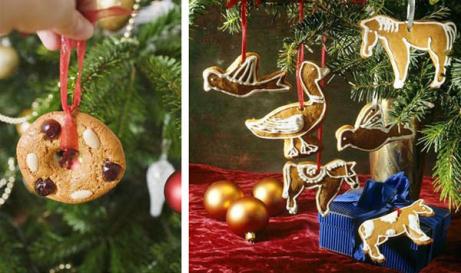 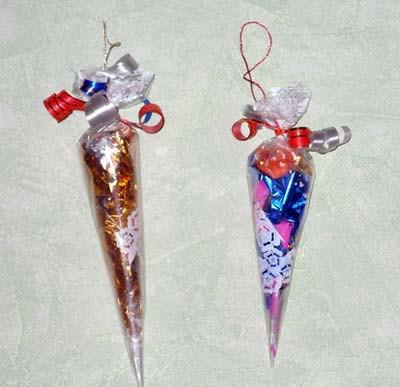 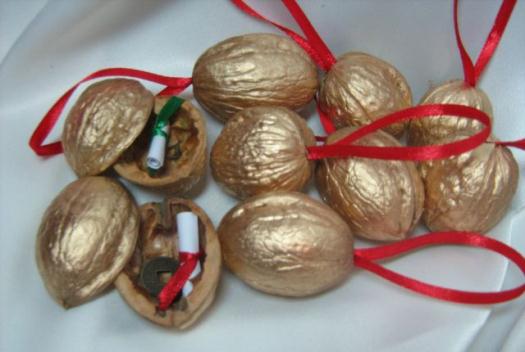 В давние времена (300-е годы н.э.) главным украшением домов была не ёлка, как это стало позже, а некий металлический предмет. Он мог иметь любую форму и размер, главное, чтобы поместился под столом. Все члены семьи по очереди садились и приставляли к нему ноги. Считалось, что железо отдает человеку свою прочность, силу и выносливость. Еще одна атрибутика – это имитация яслей Иисуса. Такими миниатюрами всегда украшали дома и улицы на Рождество.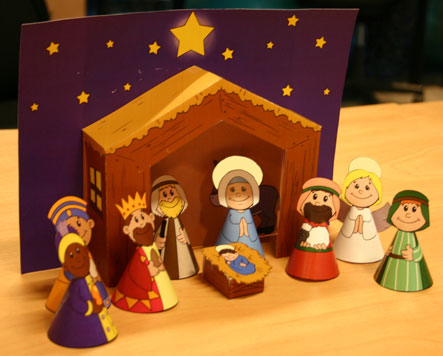 Можно взять пластмассовые яйца от киндера и положить в них сюрпризы, закрепить и использовать их в играх. Например, в «Фантах». Тогда внутрь надо положить задания. Детям надо рассказать о значении атрибутики:  об ангелочках, о Вифлеемской звезде, символ которой прикреплен к верхушке ёлки. Можно прочитать детские рождественские истории. Так ребенку будет понятно, почему используют такие украшения на ёлку.Если в доме собралось несколько детей, можно использовать интересные конкурсы. Например, рассказать стихотворения о зиме, спеть песни, раскрасить картинку по теме, вырезать снежинки. А можно просто попросить ребенка нарисовать красивый рисунок на тему Рождества. А еще с детьми можно сделать подарки своим родным и близким – красивые открытки, аппликации и поделки.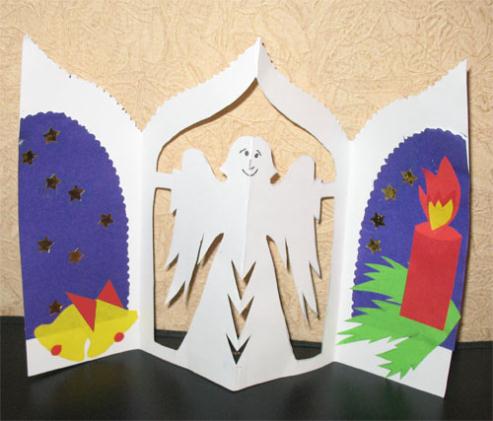 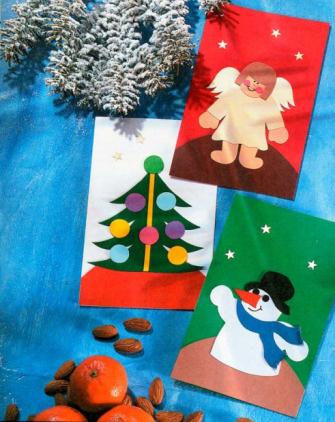 С детьми можно приготовить праздничное блюдо, красиво его украсить.   (сварить кутью, сделать оригинальный салат, испечь вкусный пирог)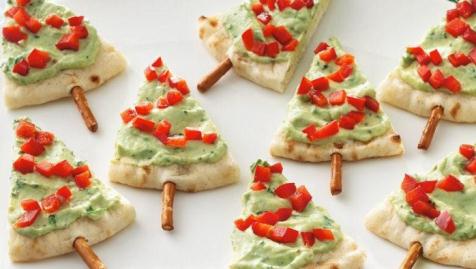 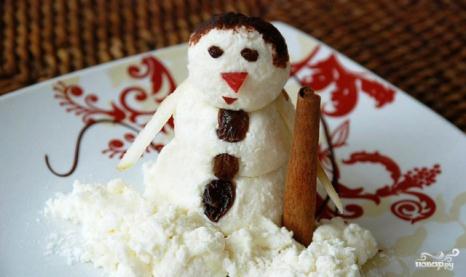 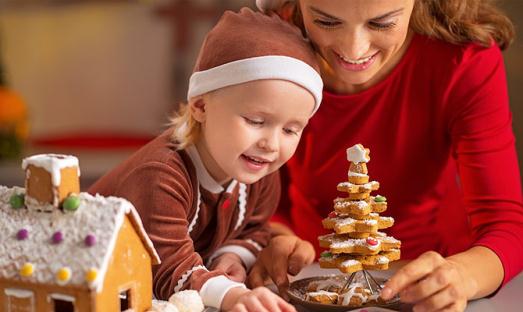  Можно пригласить друзей и устроить интересное представление, где участниками будут дети.Можно выучить с вашими детками колядки или щедровки и пойти поздравить родных - бабушку с дедушкой или тетю, крестных. Что одеть на колядки.Костюм должен иметь русские народные нотки. Будет замечательно, если на девочках будут народные широкие сарафаны, которые можно надеть поверх верхней зимней одежды, а на мальчиках рубахи — косоворотки. Образ мальчика дополнит кепка с цветком сбоку.Если нет специального костюма, не страшно, можно просто добавить в костюм несколько народных деталей — девочкам повязать красивые платки с узорами, мальчикам русские рубашки поверх курток. Именно соблюдение всех этих несложных советов даст возможность детям хорошо провести время и смешные детские колядки на Рождество превратятся в веселое зрелище.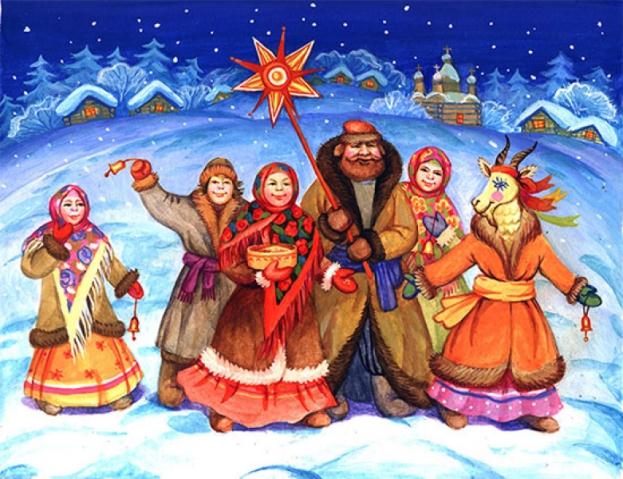 Колядки ***Сею, вею, посеваю,С Рождеством вас поздравляю!На Новый год, на ново счастьеУродись пшеничка,Горох, чечевичка!На поле — копнами!На столе — пирогами!С Новым годом,С новым счастьем, Хозяин, хозяюшка!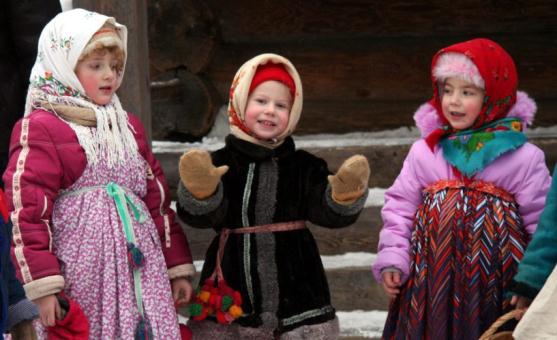 ***Сегодня гулянье, гаданье, катанье!
Блины, пироги, чаепитие,
И розыгрыши и свидания.
Зима нас торопит, — спешите!
Спешите видеть, слышать, участвовать!
Рядитесь и из домов выходите,
Колядуйте, пляшите, шутите!!!***Коляда-молядаЗашла в новы ворота!А за ней и морозЧерез тын перерос!Принес он холод,Так, что дед АрхипСтал молод!Мороз не велик,Да стоять не велит!Не велит мороз стоять,Нам пора колядовать.***Коляда, коляда,
Кто не даст пирога,
Мы корову за рога,
Кто не даст пышки,
Мы тому в лоб шишки,
Кто не даст пятачок,
Тому шею на бочок.***Коляда, коляда!
Ты подай нам пирога,
Или хлеба ломтину,
Или денег полтину,
Или курочку с хохлом,
Петушка с гребешком!***Ты нас будешь дарить —
Мы будем хвалить,
А не будешь дарить —
Мы будем корить!
Коляда, коляда!
Подавай пирога!***Ангел с неба к нам спустился,И сказал: Иисус родилсяМы пришли его прославить,И вас с праздником поздравит!***Коляда, коляда,Отворяйте ворота,Доставайте сундучки,Подавайте пятачки.Хоть рубь, хоть пятак,Не уйдем из дома так!А можно и монетку,Не жалейте ничегоНакануне Рождество!***Пришла коляда накануне РождестваДай бог тому, кто в этом дому,Всем людям добрым желаем:Золота, серебра,Пышных пирогов,Мягоньких блинов,Доброго здоровья,Маслица коровья.Щедровки***Васильева матьПришла щедровать,по полю пшеничку рассевать.Зароди, Бог, пшеничку,Ячменя, гречишки.***Открывай сундучок-Доставай пятачок!***Ты, хозяин, не томи,Поскорее подари!А как нынешний морозне велит долго стоять,Велит скоро подавать:Либо из печи пироги,Либо денег пятачок,Либо щей горшок!Подай тебе богПолный двор животья,И в конюшню коней,В хлевушку телят,В избушку ребятИ в подпечку котят!Рождество для детей - это ещё и разные подарки. Не обязательно дарить что-то дорогое. Можно подарить сладости и положить их под ёлочку.Рождество для детей - это волшебный и сказочный праздник, который несет нам из библии интересную историю рождения Христа.Подарите своим детям сказку. Сделайте их счастливыми!